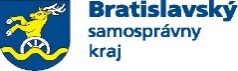 Žiadosť právnickej osoby o zápis do Registra sociálnych služiebv zmysle zákona č. 448/2008 Z. z. o sociálnych službách a  o zmene  a doplnení  zákona č. 455/1991 Zb. o živnostenskom podnikaní (živnostenský zákon) v znení neskorších predpisov* nehodiace sa prečiarknite** vypĺňa len právnická osoba, ktorá má sídlo mimo územia SR*** vypĺňa len právnická osoba, ktorá bola založená/zriadená obcou/vyšším územným celkomV ............................, dňa  .................------------------------------------------------					             Podpis štatutárneho orgánu právnickej osoby, pečiatka*Obchodné meno/názov právnickej osobySídlo právnickej osoby(ulica, popisné číslo, súpisné číslo, obec, PSČ)Identifikačné číslo (IČO)Právna forma (nezisková organizácia, občianske združenie, cirkevná organizácia...) Telefonický kontaktE-mailový kontaktWebové sídlo právnickej osobyŠtatutárny orgán právnickej osobyMeno, priezvisko, titulŠtatutárny orgán právnickej osobyRodné čísloŠtatutárny orgán právnickej osobyDátum narodeniaŠtatutárny orgán právnickej osobyTelefonický kontaktŠtatutárny orgán právnickej osobyE-mailová adresaFyzická osoba zodpovedná za poskytovanie sociálnej službyMeno, priezvisko, titulFyzická osoba zodpovedná za poskytovanie sociálnej službyRodné čísloFyzická osoba zodpovedná za poskytovanie sociálnej službyDátum narodeniaFyzická osoba zodpovedná za poskytovanie sociálnej službyTelefonický kontaktFyzická osoba zodpovedná za poskytovanie sociálnej službyE-mailová adresa**Fyzická osoba poverená vedením pobočky, ktorá má sídlo na území Slovenskej republikyMeno, priezvisko, titul**Fyzická osoba poverená vedením pobočky, ktorá má sídlo na území Slovenskej republikyRodné číslo**Fyzická osoba poverená vedením pobočky, ktorá má sídlo na území Slovenskej republikyDátum narodenia**Fyzická osoba poverená vedením pobočky, ktorá má sídlo na území Slovenskej republikyTelefonický kontakt**Fyzická osoba poverená vedením pobočky, ktorá má sídlo na území Slovenskej republikyE-mailová adresaDruh sociálnej služby (uviesť v súlade s § 12 zákona o sociálnych službách)Forma sociálnej služby (uviesť v súlade s § 13 zákona o sociálnych službách)Cieľová skupina fyzických osôb, ktorým sa má poskytovať sociálna služba Miesto poskytovania sociálnej službyPočet miest, ak sa sociálna služba má poskytovať v zariadeníPredpokladaný deň začatia poskytovania sociálnej službyČas poskytovania sociálnej služby, ak sa sociálna služba má poskytovať na určitý časÚdaje potrebné podľa § 12 ods. 4 písm. b) zákona č. 192/2023 Z. z. na vyžiadanie výpisu z registra trestov(Viď príloha č. 3 žiadosti)(Viď príloha č. 3 žiadosti)(Viď príloha č. 3 žiadosti)***Zriaďovateľ/ zakladateľ*Názov obce / vyššieho územného celku*Názov obce / vyššieho územného celku***Zriaďovateľ/ zakladateľIČOIČO